Uitnodiging CAS wedstrijd 13 oktober 2018Cowboys and windmills 7Het nederlandskampioenschap cowboyaction shootingGeorganiseerd door:DWSA samen met  Schietsportcentrum SteinMatch Director: 		Gold DiggerRange Master:		BearAss. Range Master:	PreacherDe DWSA organiseert het NK CAS naar sporthandboek DWSA/SASS (Alle SASS legale wapens zijn toegestaan). Alleen deelname na inschrijving . Kosten voor de wedstrijd zijn € 35,00.Stages: 6Munitie: 60 Rifle / 60 Revolver ca 30 HagelpatronenDisciplines: Alle disciplines volgens SASS sporthandboekLeeftijd klasses:Alle leeftijdklasses volgens SASS sporthandboekalle SASS disciplines en leeftijdsklassen zijn open voor inschrijving, prijzen zijn er vanaf 3 schutters per klasse. Schutters in klassen waarin geen prijzen uitgereikt gaan worden, zullen voor de wedstrijd de mogelijkheid krijgen om over te stappen naar een andere klasse. (Eindklassering op basis van Total time)Prijzen: per discipline/klasse, 1e, 2e & 3e plaats + Overall Clean MatchDeelname: Nederlandse schutters die de VeRT gehaald hebben, buitenlandse schutters die lid zijn van de Cowboy Action organisatie in hun land. Alle SASS legale wapens zijn toegestaan.Wedstrijdlocatie:	Schietsportcetrum Stein
Platijkweg 3
6171XA SteinMatch Briefing:			08.45 uurAanmelden:Aanmelden verloopt via het online aanmeld formulier vindbaar via www.dwsa.nl max. aantal deelnemers:	65P.S, er wordt ook geschoten op een baan die alleen via een trap bereikbaar is, het is dus verstandig om een tas of koffer mee te nemen waar de revolvers en munitie in passen voor 2 stages( langwapens kunnen op deze baan in rekken geplaatst worden)Overnachten kan op het naastgelegen kampeerterrein.Dit kan met  Camper , Tent of Caravan en alleen bij vooraanmelding via het aanmeldformulier; beperkt stroomaansluiting mogelijk Kosten €5 per nacht per Tent,Caravan of CamperSlapen op de schietstand is niet mogelijk.  Aanreizen kan al op vrijdag avond vanaf 17:00 uurVrijdag avond : eten beschikbaar in kantine, geen vooraanmeldingZaterdagmiddag na de prijsuitreiking is er een  BBQ  	€15.00 per persoonZaterdag ontbijt	ei met spek, broodjes, koffie, thee, jus d’orange		€ 10 	per persoonZondag ontbijt	ei met spek, broodjes, koffie, thee, jus d’orange		€ 10	per persoonDit vooraf aan te geven op het aanmeldingsformulier!!!!Volledige betaling  is vooraf te voldoen, ook het eten.(bij afmelding na 1 oktober geen restitutie van opgegeven eten)Dit kun je overmaken naar :IBAN: NL30INGB0009274038BIC: INGBNL2A tnv DWSA te Almere Onder vermelding van naam en lid nr: en ovv NK2018Voor vragen of informatie kun je, je richten tot bear@home.nl of info@dwsa.nl Met Vriendelijke Groet,

www.dwsa.nl
 Gold Digger DWSA # 15   Bear DWSA# 332   Preacher DWSA#113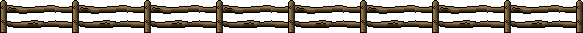 